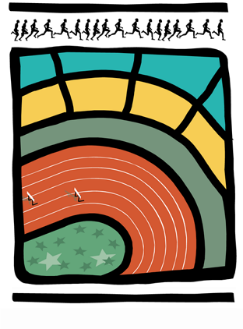 AVIS AUX CERCLES 2018 / N°16LL/Ch. D/55	                                                                                        Bruxelles, le 15 mai 20181. COMMUNIQUES DE LA LBFA1.1.	Championnats LBFA Toutes Catégories – Juniors, 19/05/2018 à Naimette-Xhovémont1.2.	Département Administration – nouveau membre du personnel2.	COMMUNIQUE DE LA DIRECTION TECHNIQUE2.1.	Colloque GEFA, le mardi 22 mai 2018 à Jambes2.2.	Formation entraîneur Cours MSEd 2018 du 27 au 31 octobre 20183.	COMMUNIQUE DES CERCLES3.1.	Communiqué du WACO, meeting du 21 mai 20181. COMMUNIQUES DE LA LBFAChampionnats LBFA Toutes Catégories – Juniors, 19/05/2018 à Naimette-XhovémontVeuillez trouver, en pièce jointe, la dernière version de l’horaire de ces championnats.Le Plan des « infrastructures » du championnat se trouve également en annexe.L’entrée à ces championnats est offerte par la LBFA.Département Administration – nouveau membre du personnelM. Gaël Collin complète désormais le département administratif.COMMUNIQUE DE LA DIRECTION TECHNIQUEColloque GEFA, le mardi 22 mai 2018 à JambesVeuillez trouver, en annexe, toutes les informations relatives au colloque GEFA ayant pour thème « l’entraînement polarisé » se déroulant le 22 mai à 18h30 à Jambes.Formation entraîneur Cours MSEd 2018 du 27 au 31 octobre 2018Cours MSEd 2018  du 27 au 31 octobre 2018 - options : sprint/haies/relais-Lancers-Sauts-Epreuves combinées. Les informations, conditions d’accès  et l’inscription en ligne se trouvent sur notre site : http://www.lbfa.be/web/moniteur-sportif-educateur-lbfaCOMMUNIQUE DES CERCLESCommuniqué du WACO, meeting du 21 mai 2018Les épreuves de ce meeting sont les suivantes (erreurs dans le calendrier) :Benjamin Garçon:  60m-600m-balle de Hockey-longueurBenjamine Fille : 60m-600m-balle de Hockey-longueurPupille Garçon: 60m-1000m-poids-hauteur (0.90m)Pupille Fille: 60m-1000m-poids-longueurMinime Garçon: 80m-1000m-longueur-poidsMinime Fille: 80m-1000m-poids-hauteur (1m)Minime+ toutes catégories Homme et Femme : Perche (1m80)Cadette, scolaire, junior,senior, master dame : Poids Cadet,scolaire,junior,senior,master homme: Poids Toute catégorie Homme : 100m-800m-3000m-longueurToute catégorie Dame: 100m-800m-3000m-hauteur (1m10)L’horaire est joint en annexe.